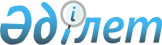 Қазақстан Республикасы Үкіметінің кейбір шешімдерінің күші жойылды деп тану туралыҚазақстан Республикасы Үкіметінің 2023 жылғы 14 шiлдедегi № 580 қаулысы.
      Қазақстан Республикасының Үкіметі ҚАУЛЫ ЕТЕДІ:
      1. Осы қаулыға қосымшаға сәйкес Қазақстан Республикасы Үкіметінің кейбір шешімдерінің күші жойылды деп танылсын.
      2. Осы қаулы қол қойылған күнінен бастап қолданысқа енгізіледі. Қазақстан Республикасы Үкіметінің күші жойылған кейбір шешімдерінің тізбесі
      1. "Табиғи және техногендiк сипаттағы төтенше жағдайлардың сыныптамасын белгілеу туралы" Қазақстан Республикасы Үкіметінің 2014 жылғы 2 шілдедегі № 756 қаулысы.
      2. "Мемлекеттік өртке қарсы қызмет өрттерден қорғайтын аса маңызды мемлекеттік меншік объектілерінің тізбесін бекіту туралы" Қазақстан Республикасы Үкіметінің 2014 жылғы 9 қазандағы № 1078 қаулысы.
      3. "Мемлекеттік материалдық резервтің материалдық құндылықтарының бар-жоғы және қозғалысы туралы есептерді дайындау және ұсыну қағидаларын бекіту туралы" Қазақстан Республикасы Үкіметінің 2014 жылғы 24 қазандағы № 1135 қаулысы.
      4. "Қазақстан Республикасы Үкіметінің кейбір шешімдеріне өзгерістер енгізу туралы" Қазақстан Республикасы Үкіметінің 2015 жылғы 9 сәуірдегі № 205 қаулысымен бекітілген Қазақстан Республикасы Үкіметінің кейбір шешімдеріне енгізілетін өзгерістердің 4-тармағы.
      5. "Тікұшақ қызметтерін ұсыну жөніндегі бірыңғай операторды белгілеу туралы" Қазақстан Республикасы Үкіметінің 2016 жылғы 18 ақпандағы № 72 қаулысы.
      6. "Қазақстан Республикасы Қорғаныс және аэроғарыш өнеркәсібі министрлігінің кейбір мәселелері" туралы Қазақстан Республикасы Үкіметінің 2016 жылғы 15 қарашадағы № 704 қаулысымен бекітілген Қазақстан Республикасы Үкіметінің кейбір шешімдеріне енгізілетін өзгерістер мен толықтырулардың 12-тармағы.
      7. "Қазақстан Республикасы Президенті Іс Басқармасының кейбір мәселелері туралы" Қазақстан Республикасы Үкіметінің 2016 жылғы 28 желтоқсандағы № 886 қаулысымен бекітілген Қазақстан Республикасы Үкіметінің кейбір шешімдеріне енгізілетін өзгерістердің 2-тармағы.
      8. "Қазақстан Республикасы Мәдениет және спорт министрлігінің "Бейбітшілік және келісім музейі" республикалық мемлекеттік қазыналық кәсіпорнын тарату туралы" Қазақстан Республикасы Үкіметінің 2019 жылғы 27 желтоқсандағы № 994 қаулысының 4-тармағының 2) тармақшасы.
      9. "Қазақстан Республикасы Үкiметiнiң кейбiр шешiмдерiне өзгерiстер мен толықтырулар енгiзу туралы" Қазақстан Республикасы Үкіметінің 2023 жылғы 9 ақпандағы № 103 қаулысымен бекітілген Қазақстан Республикасы Үкіметінің кейбір шешімдеріне енгізілетін өзгерістер мен толықтырулардың 5-тармағы.
					© 2012. Қазақстан Республикасы Әділет министрлігінің «Қазақстан Республикасының Заңнама және құқықтық ақпарат институты» ШЖҚ РМК
				
      Қазақстан РеспубликасыныңПремьер-Министрі 

Ә. Смайылов
Қазақстан РеспубликасыҮкіметінің
2023 жылғы 14 шілдедегі
№ 580 қаулысына
қосымша